 한국음악지각인지학회 (KSMPC) 
신규 회원 가입 신청서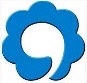 한국음악지각인지학회 (KSMPC) 회원 등록 여부는 학회 공식 메일 (ksmpc1@gmail.com)로 <성함/ 전화번호 뒷4자리/ 입금금액(필요시)> 을 기재하시어 보내주시면 감사하겠습니다. ⦁ 한국음악지각인지학회 회원 혜택 안내2019년 7월부터, 한국음악지각인지학회 (KSMPC) 회원께서는 연회비 납부일 이후 두 번의 예정된 학술 대회에 등록비 없이 무료로 참석하실 수 있습니다. ※ 한국음악지각인지학회 연회비 및 학술세미나 등록비 규정⦁ 신규 회원 가입비 및 연회비(2019년 7월 개정)⦁ 학술세미나 등록비 규정 (2019년 7월 개정)⦁ 입금 계좌 : 농협 312-2088-5913-31 이교구 (한국음악지각인지학회)학생 신분(학부생 이하)이실 경우, 입금 후 1) 이름, 2) 소속, 3) 학생증 스캔본 을 학회 공식 메일 (ksmpc1@gmail.com) 로 보내주시면 감사하겠습니다. 신규 회원 가입을 신청하신 경우, 가입비와 연회비를 함께 납부해주시기 바랍니다. (위 표의 ‘납부 총액’ 참조)정확한 입금 확인을 위해 입금자명을 이름 + 전화번호 뒷 4자리 (예: 홍길동 1225)로 입금해주시기 바랍니다.⦁기타 유의 사항입금된 등록비는 반환되지 않습니다.⦁문의: 한국음악지각인지학회 (http://www.ksmpc.kr / ksmpc1@gmail.com)신 청 자 명(한글) (한글) (한글) 신 청 자 명(영문)(영문)(영문)소 속 / 직 장전 화 번 호이메일주 소입금 확인 (입금 금액/계좌는 다음 장 참조)입금 확인 (입금 금액/계좌는 다음 장 참조)입금 확인 (입금 금액/계좌는 다음 장 참조)입금 확인 (입금 금액/계좌는 다음 장 참조)한국음악지각인지학회 신규회원 가입비 납부 여부 (   ) 한국음악지각인지학회 회원 연회비 납부 여부 (   ) 한국음악지각인지학회 신규회원 가입비 납부 여부 (   ) 한국음악지각인지학회 회원 연회비 납부 여부 (   ) 한국음악지각인지학회 신규회원 가입비 납부 여부 (   ) 한국음악지각인지학회 회원 연회비 납부 여부 (   ) 한국음악지각인지학회 신규회원 가입비 납부 여부 (   ) 한국음악지각인지학회 회원 연회비 납부 여부 (   ) 구분신규 회원 가입비회원 연회비납부 총액신규 회원20,000원30,000원50,000원신규 회원 - 학부생(이하)일 경우면제10,000원10,000원구분구분등록비(현장등록/사전등록 동일)연회비 납부 회원전체무료그외일반30,000원그외학부생(이하)일 경우5,000원